Tjørring IF Serie 4 - Forår 2013Forståeligt mange afbud, giver KK07 skrivebordssejrSerie 4: KK07 - Tjørring IF 3-0Afslutningsfest og bryllup er bare nogle af de arrangementer der skabte mere end 25 afbud til denne kamp.

Tillykke med sejren til KK07 og den medfølgende oprykning.
Anders Larsen
/23-06-2013/Den gode udvisning?Serie 4: Tjørring IF - Aulum 9-4 (3-2)

Vanvittig kamp, små 10 minutter inde i anden halvleg ved stillingen 4-3 modtog Tjørrings Frederik Styhm direkte rødt. Men de sidste 35 minutter blev det højst overraskende spil mod et mål. Gæsterne lagde sig i sofaen mens Tjørring IF med en mand i undertal tromlede dem over, med hele 5 mål i undertalsperioden. Vigtig sejr som sikre Tjørring IF en flot 6. plads, sæsonen taget i betragtning. Men med en sejr i sidste kamp, kan vi måske smutte forbi Aulum på 5. pladsen. hvilket nok er kravet for at sikre overlevelse i rækken.
Anders Larsen
/18-06-2013/Endnu en skrivebordssejr til KLG LindSerie 4: KLG Lind - Tjørring IF 3-0Utroligt nok, så havde endnu flere spillere meldt afbud til denne kamp, end tilfældet i det omvendte opgør.

Tillykke med sejren til KLG Lind.
Anders Larsen
/01-06-2013/Hjemmeholdet fik revanceSerie 4: Hammerum - Tjørring IF 6-2 (4-0)

For Tjørring scorede: Jesper Maabjerg og Morten Bach

Tjørring IF: Morten Jensen - Jesper Tønnesen - Anders Tønnesen - Jesper Maabjerg - Steffen Maabjerg - Morten Bach - Charles Umegboro - Lasse Moeskjær - Jonas Due - Danni Kristensen - Søren Markvardsen - Alex Lauridsen - Mads Aaser - Joachim NielsenAnders Larsen
/24-05-2013/Fik vi hedeslag?Serie 4: Hodsager - Tjørring IF 6-3 (3-2)

For Tjørring scorede: Mathias Sørensen, Brian Stage og Jaxe Møller
Gult kort: Jesper Maabjerg og Andreas Bentsen
Direkte rødt: Mathias Sørensen og Andreas Bentsen

Hovedløst pinligt.
Tjørring IF: Morten Jensen - Jesper Tønnesen - Mathias Sørensen - Frederik Styhm - Joachim Nielsen - Christian Nielsen - Jesper Maabjerg - Brian Stage - Jaxe Møller - Andreas Bentsen - Mads Povlsen - Charles UmegboroAnders Larsen
/18-05-2013/Ærgerlig, men fortjent sejr til SundsSerie 4: Tjørring IF - Sunds 0-1 (0-0)

Lige på og hårdt. Sunds giver bolden op, laver en aflevering, tager et par træk og bang. Bolden blev hamret på venstre stolpe og ud. Kort tid efter må Jonas Sørensen heade væk kort inden bolden passerer målstregen. Efter en 5 minutters tid falder Lasse Dürr uheldigt, efter en duel, og slår hovedet mod en hårde jord. Vi måtte sende Lasse på sygehuset med hjernerystelse. Den første halve time var spil mod et mål, Sunds havde vinden i ryggen, hvilket gjorde at Tjørring var i modvind på alle måder. Mod første halvlegs slutning fik vi bedre kontrol med tingene og havde pludselig en løs chance for at komme i front.

Anden halvleg blev mere lige, stadig med de største chancer til Sunds. Derfor er det naturligvis også fortjent at gæsterne vinder kampen og det bliver spændende at følge oprykningsdysten som primært står mellem KLG Lind og Sunds, hvor Sunds har overhånden lige nu. Men derfor kan man godt ærgre sig, som Tjørring-mand, nu når Sunds-scoringen efter ca. 55 minutter bliver scoret af en spiller i offside position. Men offside er et ubarmhjertigt element i spillet, nu når der ikke er liniedommere. Men som sagt, fortjent sejr til gæsterne.
Tjørring IF: 1 Jesper Tønnesen 2 Lasse Dürr 3 Jonas Sørensen 4 Anders Thomsen 5 Frederik Styhm 6 Alexander Lodahl 7 Danni Kristensen 8 Matthew Lodahl 9 Thomas Smith 10 Mathias Møller 11 Lasse Smedegaard 13 Jesper Maabjerg 14 Alex LauridsenAnders Larsen
/11-05-2013/Maabjerg-show, endte uden vinderSerie 4: Tjørring IF - KK07 4-4 (2-0)

Vi havde intet forventet mod nynedrykket KK07, der helt som forventet er tophold i rækken. Alligevel er det gæsterne der kan ånde lettede op og være glade for point. For Tjørrings brave 3. hold, der tabte stort i søndags, overraskende favoritterne og var foran 4-1 inden gæster kom tilbage og fik et point med hjem. Jesper Maabjerg scorede alle Tjørrings 4 mål - sikke en præstation!
Med 4-2 indtil 3 minutter før tid, så var skuffelse stor hos spillere. Beretningerne går på at KK07 var tilsmilet af dommertække - unfair? det er i hvert fald følelsen blandt Tjørring-spillerne som føler sig snyd for sejren.

Med resultatet i betragtning, gad så vide om der er øl på vej fra rækkes andet tophold KLG Lind? :)
Tjørring IF: 1 Morten Jensen 2 Jesper Tønnesen 3 Anders Tønnesen 4 Samson Christensen 5 Frederik Styhm 6 Alexander Lodahl 7 Henrik Jensen 8 Matthew Lodahl 9 Mads Povlsen 10 Mathias Møller 11 Lennart Wurtz 12 Steffen Maabjerg 13 Jesper Maabjerg 14 Alex LauridsenAnders Larsen
/09-05-2013/Sygdomsramt TIF-mandskab, tabte stortSerie 4: Aulum IF - Tjørring IF 7-0 (4-0)

Flere afbud grundet sygdom, gjorde at vi praktisk talt stillede med et hold som aldrig havde spillet sammen. Når det er tilfældet, så skal det gå som det gik. Jeg tror vi skal være glade for at nederlaget ikke blev endnu større. Aulum havde muligheder for at lave 7 mål mere, mens vi kun havde et par langskudsforsøg som det mest offensive indslag.
Tjørring IF: Thomas Overby - Jesper Tønnesen - Anders Tønnesen - Jesper Maabjerg - Henrik Andersen - Henrik Jensen - Frederik Valentin - Anders Larsen - Lasse Moeskjær - Charles Umegboro - Dang Jensen - Mads Povlsen - Joachim Nielsen - Frederik BertelAnders Larsen
/05-05-2013/Nok chancer, men ingen mål gav nederlagSerie 4: Herning KFUM - Tjørring IF 1-0
Tjørring IF: 1 Jesper Tønnesen 2 Henrik Jensen 3 Anders Thomsen 4 Thomas Overby 5 Frederik Styhm 6 Alexander Lodahl 7 Matthew Lodahl 8 Mads Aaser 9 Mads Povlsen 10 Sune Rass Kristiansen 11 Steffen Maabjerg 12 Jesper Maabjerg 13 Samson Christensen 14 Andreas BentsenAnders Larsen
/26-04-2013/Voldsomt mange afbud, giver KLG Lind skrivebordssejrSerie 4: Tjørring IF - KLG Lind 0-3Nederlaget er således det første 3. holdet får på hjemmebane, siden holdet startede i januar sidste år begyndte i serie 6. Stimen blev på 12 hjemmesejre med en målscore på 57-7.

Tillykke med sejren til KLG Lind.
Anders Larsen
/20-04-2013/Endnu en hjemmesejr til "bundholdet"Serie 4: Tjørring IF - Hammerum IF 3-2 (1-2)
Ja, det er måske en lille provokation i overskiften at skrive "bundholdet". Men henvisning går til mit indlæg der var optakt til sæsonen, hvor jeg skrev at vi var underdogs hver gang. Det holder jeg såvidt ved, men faktum er bare at Tjørrings serie 4 mandskab nu ligger nummer 3 med 6 point efter 3 kampe. I dag var sejr nummer 2 i træk en kendsgerning. Faktisk er holdet i øjeblikket bedst målt på point og målscore - i forhold til de 2 øvrige herreseniorhold.

Selvom gæsterne kom bedst fra start og score til 0-1, så slog Anders Tønnesen snart efter bolden klar for Lasse Smedegaard som derved udlignende. Midt i halvlegen kom gæsterne endnu engang foran og den føring holdt til pausen.

Kort inde i anden halvleg var det Mads Povlsen der kunne ligge op til Lasse Dürr der kunne bringe balance i regnskabet. Mod slutningen af kampen brød Mads Povlsen igennem og kom ind i feltet, hvor Hammerum defensiven måtte bruge ulovlige midler. Det fik dommeren til at pege på 11-meter pletten, hvorfra den tidligere målmand Jesper Tønnesen viste sig utrolig effektiv. Dette var det første seniormål for Jesper Tønnesen, som også blev valgt til kampens Tjørring-spiller.

Herfra skal lyde et stort tillykke med den flotte sæsonstart til jer gutter!
Dagens bedste Tjørring-spiller: Jesper TønnesenTjørring IF: 1 Morten Jensen 2 Anders Tønnesen 3 Mathias Møller Sørensen 4 Anders Thomsen 5 Alexander Lodahl 6 Frederik Styhm 7 Mads Povlsen 8 Mads Aaser 9 Lasse Dürr 10 Lasse Smedegaard 11 Søren Nielsen 12 Jesper Maabjerg 13 Daniel Eriksen 14 Jesper TønnesenAnders Larsen
/13-04-2013/Offensiv indstilling gav 3 pointSerie 4: Tjørring IF-Hodsager UF 3-1 (3-0)

På offensive dyder kom holdet tilbage på sporet efter skuffelsen i Sunds. 2 lynhurtige scoringer af brødrene Måbjerg og en indøvet frisparksdetalje af kampens spiller Thomas Overby sikrede de 3 point og så er vi på tavlen.På lørdag byder vi Hammerum velkommen i Tjørring kl. 16:00 - ses vi?
Dagens bedste Tjørring-spiller: Thomas OverbyTjørring IF: 1 Bo Lægsgaard 2 Søren Markvardsen 3 Anders Tønnesen 4 Thomas Overby 5 Alexander Lodahl 6 Matthew Lodahl 7 Mads Povlsen 8 Lasse Moeskjær 9 Jaxe Møller 10 Steffen Måbjerg 11 Charles Umegboro 12 Jesper Måbjerg 13 Alex Lauridsen 14 Morten BachAnders Larsen
/07-04-2013/Egne fejl kostede i en kamp, hvor vi havde muligheder for mere...Serie 4: Sunds IF - Tjørring IF 5-2 (2-1)

1-0 Sunds, 1-1 Morten "BJ" Bach, 2-1 Sunds, 3-1 Sunds, 4-1 Selvmål Fredrik Styhm, 5-1 Sunds, 5-2 Jakob Jaxe Møller

På lørdag byder vi Hodsager velkommen på Bane 6 Tjørring kl. 15:00 - ses vi?
Dagens bedste Tjørring-spiller: JaxeTjørring IF: Jesper Tønnesen - Kenneth Fischer - Anders Tønnesen - Thomas Overby - Henrik Jensen - Jaxe - Alexander Lodahl - Matthew Lodahl - Morten Bach - Steffen Måbjerg - Jesper Måbjerg - Frederik Styhm - Jonas Lynge - Lars Erik ChristiansenAnders Larsen
/02-04-2013/Kan succesen fortsætte?Succesholdet igennem 2012 som startede startede fra bunden for et år siden og har over 20 kampe, vundet 17, spillet 1 uafgjort og tabt 2 (den ene i forbindelse med en udeblivelse). Hvilket gav 2 gange oprykning. Derfor hedder udfordringen nu serie 4.

Joachim Nielsen har overtaget holdet og tager den svære udfordring op. Der er ingen tvivl om at vi vil være underdogs hver gang. Når man rykker op i raketfart, så skal man ikke forvente noget som helst. Man skal glæde sig over hver eneste mål, hver eneste point. Som 3. hold i en pulje med to 2. hold og 5 førstehold, så må vi være favoritter til nedrykning. Men vi vil ikke ligge os ned, vi vil gøre ALT for at overraske.

På mandag kl. 13:00 startes der så ud med en kamp i Sunds. På deres gode baner og en forhåbentlig solrig dag, kan sæsonen sættes i gang på smukkeste vis. Vi håber mange vi følge med til kamp og her på siden.

Anders Larsen
/29-03-13/
Sæsonopstart for Serie 3, 4 og 6Serie 3, 4 og 6 starter sæsonen op lørdag den 26. januar 2013, ved at mødes i kantinen kl. 11:00.Vi starter med fællesmøde. Vi har booket hal 1, hvor vi kan hygge os med fodbold - husk indesko. Samtidig vil der være spillersamtaler, hvor man kan få en god enesnak med trænerne. Vi slutter omkring kl. 15:00, hvor der serveres suppe sammen med A-Truppen og damerne.De af jer der satser på at spille sig i A-Truppen, skal være opmærksomme på at træningen starter tirsdag den 15. januar kl. 19:00 på kunstgræs i Vildbjerg.Alle er naturligvis velkommne, både tidligere og nye spillere.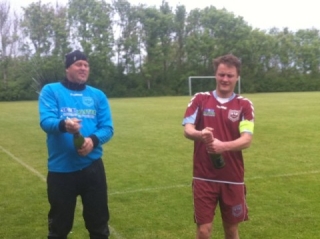 TræningTirsdag og torsdag kl. 18.15 - 20.00 (omklædning 3)TrænerAnders Larsen, tlf. 6071-3961TrænerBent Vestersager, tlf. 2812-1885xx.min.1-0Herning KFUM5.min.0-1Hammerum IF6.min.1-1Lasse Smedegaard (Anders Tønnesen)20.min.1-2Hammerum IF55.min.2-2Lasse Dürr (Mads Povlsen)75.min.3-2Jesper Tønnesen (straffespark)3.min.1-0Steffen Måbjerg (Morten BJ Bach)7.min.2-0Jesper Måbjerg (Jakob Jaxe Møller)35.min.3-0Thomas Overby55.min.3-1Hodsager